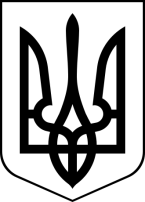 БРОСКІВСЬКИЙ ЗАКЛАД  ЗАГАЛЬНОЇ СЕРЕДНЬОЇ ОСВІТИСАФ'ЯНІВСЬКОЇ СІЛЬСЬКОЇ РАДИІЗМАЇЛЬСЬКОГО РАЙОНУ ОДЕСЬКОЇ ОБЛАСТІН А К А З№                                                                                          20.09.2023                                                                          Про створення атестаційної комісії для проведення атестації педагогічних працівників у 2023 – 2024 навчальному роціВідповідно до  законів України «Про освіту», «Про загальну середню освіту», на виконання Типового положення про атестацію педагогічних працівників, затвердженого наказом Міністерства освіти і науки України від 09.09.2022р. № 805 та з метою стимулювання цілеспрямованого неперервного підвищення рівня професійної компетентності педагогічних працівників, зростання їх професійної майстерності НАКАЗУЮ:Створити атестаційну комісію І  рівня у такому складі:голова комісії –  Водзяновська А.П., директор закладу;секретар - Янсон Л.З., вчитель української мови, спеціаліст вищої категорії, старший вчитель;члени комісії:          - Лепська Н.І., заступник директора закладу, вчитель історії, спеціаліст вищої категорії;         -  Фільчакова В.І., керівник М/О вчителів початкових класів, вчитель початкових класів, спеціаліст вищої категорії, старший вчитель;        - Іовчева В.В., вчитель початкових класів, спеціаліст вищої категорії,  вчитель - методист;           - Храпавицька В.Д., керівник М/О асистентів вчителів;          - Малахова М.В., голова профспілки Бросківського ЗЗСОАтестаційній комісії: забезпечити атестацію педагогічних кадрів відповідно до вимог чинного Типового положення про атестацію педагогічних працівників;розробити, затвердити й довести до відома педпрацівників графік роботи комісії;у щоденній роботі керуватися планом заходів проведення атестації педагогічних працівників у 2023– 2024 навчальному році.Контроль за виконанням наказу залишаю за собою.                    Директор                                        Алла ВОДЗЯНОВСЬКАЗ наказом ознайомлені:   Лепська Н.І.Янсон Л.З.                                                  Іовчева В.В.Фільчакова В.І.                                          Малахова М.В.                                        Храпавицька В.Д.                                      